USBC Basket Camps #3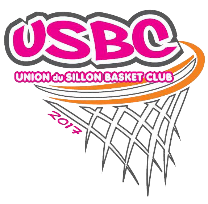 B u l l e t i n  d ’ i n s c r i p t i o nA retourner à : l’intention de l’USBC chez Mr BARBE Ghislain – 5 Impasse de Caudry, 44260 PRINQUIAUPort. : 07 71 62 59 76 		Mail : salarie.usbc@gmail.com Information Représentants LégauxNom et Prénom du Père :   .............................................................................................................................................Tél. perso : ......................................................................... E-Mail : ...............................................................................Nom et Prénom de la Mère :   ........................................................................................................................................Tél. perso : ......................................................................... E-Mail : ...............................................................................Personne à contacter en cas d’urgenceMr et/ou Mme :   .........................................................................................................................................................Adresse :   ....................................................................................................................................................................
CP : ....................................................... Ville :   ........................................................................................................... 
Tél. perso : ...................................................................... Tél. bureau ou autre : ........................................................Infos médicales : Signaler toute allergie, contre-indication médicamenteuse, nutritionnelle…...........................................................................................................................................................................................................................................................................................................................................................................Information sur le stagiaireNom :  ..............................................................................Prénom : .......................................................................... Sexe :  □  Masculin    □  Féminin                            Adresse :  ......................................................................... 
CP : ........................ Ville : ................................................ 
Date de naissance :   ........................................................ Numéro de sécurité sociale : ...........................................Téléphone :  ..................................................................... E-Mail :   ...........................................................................Club  :  .............................................................................. Numéro de licence (Obligatoire) : .................................Catégorie et Niveau de compétition :   ............................ 
Taille :  .............................................................................. Taille T-Shirt :    □ XS     □ S     □ M     □ L     □ XL    Autorisation parentaleJe soussigné(e) Mr/Mme :   .......................................................... autorise le responsable du stage à prendre toutes les décisions médicales urgentes concernant la santé de mon enfant et certifie qu’il est assuré. signature :Je soussigné(e) Mr/Mme : ........................................................... autorise mon enfant à se déplacer à pied pour se rendre à l’activité extérieure sous la responsabilité des entraineurs du stage. 
signature :Je soussigné(e) Mr/Mme :  ....................................................... autorise la publication de photos de mon enfant réalisées pendant les camps sur le site internet et/ou réseaux sociaux (Facebook – Instagram) du club.      
signature :Choix de la semaineTarif et modalités□  S1 /  Du Lundi 19 Juillet au Vendredi 23 Juillet 2021     □   Formule Loisir                   □  Formule BasketEt/Ou
□  S2 /  Du Lundi 2 Août au Vendredi 6 Août 2021     □   Formule Loisir                   □  Formule Basket
Possibilité de faire les 2 semaines de stage sous réserve de places disponibles □  S1 /  Du Lundi 19 Juillet au Vendredi 23 Juillet 2021     □   Formule Loisir                   □  Formule BasketEt/Ou
□  S2 /  Du Lundi 2 Août au Vendredi 6 Août 2021     □   Formule Loisir                   □  Formule Basket
Possibilité de faire les 2 semaines de stage sous réserve de places disponibles 90€ par chèque à l’ordre de l’USBC à joindre avec la fiche d’inscription50€ de caution en cas de désistement une semaine avant la semaine de stageAucun remboursement ne sera fait si le stagiaire quitte le stage avant la fin sauf cas de force majeureChèques Vacances non acceptés